Szczecin, dnia 15.09.2023Zapytanie OfertoweZAMAWIAJĄCY w imieniu i na rzecz, którego prowadzone jest postępowanie:GMINA MIASTO SZCZECINPl. Armii Krajowej 1, 70-456 SzczecinPełnomocnik działający w imieniu i na rzecz Zamawiającego:Zakład Wodociągów i Kanalizacji Spółka z o. o. ul. M. Golisza 10, 71 – 682 Szczecin 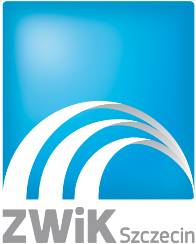 ZAPRASZA DO ZŁOŻENIA OFERTY 
W POSTĘPOWANIU O UDZIELENIE ZAMÓWIENIA,
KTÓREGO WARTOŚĆ JEST MNIEJSZA NIŻ KWOTA 130 000,00 ZŁ NETTO NA:„Wykonanie Programów Funkcjonalno-Użytkowych dla Koncepcji odprowadzania wód opadowych ze zlewni w rejonie ul. Unii Lubelskiej oraz Emilii Plater w Szczecinie”Oświadczenie o statusie dużego przedsiębiorcyZakład Wodociągów i Kanalizacji Sp. z o. o. w Szczecinie oświadcza, że posiada status dużego przedsiębiorcy 
w rozumieniu przepisów ustawy z dnia 8 marca 2013 r. o przeciwdziałaniu nadmiernym opóźnieniom w transakcjach handlowych oraz Załącznika nr 1 do Rozporządzenia Komisji (UE) nr 651/2014 z dnia 17 czerwca 2014 r. uznającego niektóre rodzaje pomocy za zgodne z rynkiem wewnętrznym w zastosowaniu art. 107 i 108 Traktatu (Dz. Urz. UE L 187 z 26.06.2014, str.1, z późn. zm.).I.	OPIS PRZEDMIOTU ZAMÓWIENIA, WARUNKI REALIZACJI ZAMÓWIENIA, TERMIN PŁATNOŚCIPrzedmiotem zamówienia jest usługa polegająca na wykonaniu dwóch Programów Funkcjonalno-Użytkowych (PFU) dla  posiadanych Koncepcji odprowadzania wód opadowych ze zlewni w rejonie ul. Unii Lubelskiej oraz Emilii Plater w Szczecinie, tj.:Koncepcja odprowadzenia wód deszczowych ze zlewni w rejonie al. Wojska Polskiego                                i ul. Unii Lubelskiej w Szczecinie – koncepcja posiada dwa warianty, wybór wariantu do uzgodnienia z Zamawiającym oraz Pełnomocnikiem w trakcie realizacji zamówienia.Koncepcja odprowadzenia wód opadowych ze zlewni ul. Emilii Plater w kierunku ul. Firlika                          oraz likwidacja podtopień w rejonie ul. Parkowej w Szczecinie.Posiadane koncepcje, ze względu na duży rozmiar plików, są do ściągnięcie pod poniższym adresem: www.zwik.szczecin.pl/download/koncepcje.zipZamawiający posiada prawa autorskie do wskazanych wyżej koncepcji w zakresie wymaganym do wykonania przedmiotu zamówienia.Programy Funkcjonalno-Użytkowe są niezbędne na potrzeby aplikowania o dofinansowanie z Programu Fundusze Europejskie na Infrastrukturę, Klimat, Środowisko 2021-2027 ( FEnIKS ).Warunki realizacji zamówienia:Dokumenty PFU powinny być przygotowane pod aplikację o dofinansowanie z UE, program FEnIKS. Zakres prac musi spowodować, aby przedstawione koncepcje  spełniały wymogi konkursu  oraz, aby uzyskały wysokie oceny w rankingu (maksymalizacja punktów).Koncepcje te powinny zostać wzbogacone o elementy Zielono-Niebieskiej Infrastruktury  (ZNI) 
i wskazywać właściwe podejście do gospodarowania wodą deszczową, uwzględniając                                 jej zagospodarowanie w miejscu opadu, tj. muszą zostać podjęte działania mające na celu spowolnienie/zatrzymanie odpływu wody przy wykorzystaniu ZNI oraz rozwiązań opartych                        na przyrodzie. Działania polegające na zretencjonowaniu wód opadowych i opóźnieniu                                 ich odpływu mogą zostać zrealizowane np. poprzez budowę zbiorników retencyjnych podziemnych i powierzchniowych, szczelnych i chłonnych, drenaży rozsączających, nawierzchni chłonnych, zielonych tarasów i ogrodów deszczowych.Zakłada się wykorzystanie co najmniej 15% objętości zretencjonowanych wód opadowych                           z terenu zlewni. Wody te mogą być wykorzystane np. do: fontann, zasilania zbiorników przeciwpożarowych, szaletów, chłodzenia lub zmywania powierzchni utwardzonych.Program Funkcjonalno-Użytkowy powinien zakładać likwidację powierzchni szczelnych                                w zakresie  zlewni.Dokument PFU musi preferować metody naturalne, wykorzystujące naturalną zdolność retencji, zagospodarowania, oczyszczania oraz odprowadzania wód opadowych do środowiska.Zakłada się wielofunkcyjność zbiorników półsuchych/mokrych oraz dostępność infrastruktury zagospodarowującej wody opadowe dla mieszkańców.Nacisk kładzie się również na działania adaptacyjne do ekstremalnych zjawisk pogodowych oraz skutków zmian klimatu, tj. zwiększenie odporności na zmiany klimatu (w tym susze i powodzie).Dokument powinien zakładać zwiększenie różnorodności biologicznej na terenach zielonych, zakłada się roślinność rodzimą i odporną na zmiany klimatu.  Projekt nie może zakładać wprowadzenia inwazyjnych gatunków obcych.Zakres zamówienia:Program Funkcjonalno — Użytkowy należy opracować zgodnie z instrukcją zawartą 
w rozporządzeniu Ministra Rozwoju i Technologii z dnia 20 grudnia 2021 r. w sprawie szczegółowego zakresu i formy dokumentacji projektowej, specyfikacji technicznej wykonania                          i odbioru robót budowlanych oraz Programu Funkcjonalno – Użytkowego Wykonawca zobowiązuje się do przygotowania na podstawie PFU zbiorczego zestawienia kosztów planowanych inwestycji zgodnie z instrukcjami zawartymi w rozporządzeniu Ministra Rozwoju 
i Technologii z dnia 20 grudnia 2021 r. w sprawie określenia metod i podstaw sporządzania kosztorysu inwestorskiego, obliczania planowanych kosztów prac projektowych oraz planowanych kosztów robót budowlanych określonych w programie funkcjonalno-użytkowym, a w razie potrzeby zobowiązuje się również do aktualizacji szacunkowego zestawienia kosztów w okresie do 3 lat od odbioru przez Zamawiającego przedmiotu zamówienia.Wykonawca przygotuje Kartę Informacyjną Przedsięwzięcia (KIP), zgodnie z przepisami ustawy z dnia 3 października 2008 r. o udostępnianiu informacji o środowisku i jego ochronie, udziale społeczeństwa w ochronie środowiska oraz o ocenach oddziaływania na środowisko.Wykonawca zapewni kontakt oraz współpracę z pracownikami Zamawiającego z zakresu przygotowanego Programu Funkcjonalno — Użytkowego, a także umożliwi współprace 
z Wykonawcą projektu i robót budowlanych po sporządzeniu i oddaniu PFU Zamawiającemu (wsparcie techniczne Zamawiającego na etapie realizacji inwestycji w zakresie jej zgodności z PFU), a także na wniosek Zamawiającego – wyjaśnienie w sposób szczegółowy i wyczerpujący wątpliwości dotyczących rozwiązań zawartych w PFU oraz rozważenie możliwości zastosowania zamiennych materiałów/technologii robót.Wykonawca zapewni współpracę z Zamawiającym z zakresu przygotowanego Programu Funkcjonalno — Użytkowego przez cały okres trwania naboru wniosków o dofinansowanie oraz 
w okresie trwałości projektu dla danego programu, jeśli Zamawiający będzie starał się uzyskać dofinansowanie.Opracowany Program Funkcjonalno — Użytkowy będzie służył do przeprowadzenia postępowania o udzielenie zamówienia publicznego w celu wyłonienia wykonawcy robót budowlanych w formule „zaprojektuj i wybuduj”.Wykonawca w ramach udzielonej gwarancji i rękojmi na przedmiot zamówienia zobowiązany będzie do niezwłocznego udzielania Zamawiającemu wyjaśnień odnośnie PFU objętej przedmiotem niniejszej umowy – na etapie postępowania o udzielenie zamówienia publicznego                             na wybór Wykonawcy, tzn. udzielania odpowiedzi na pytania Wykonawców — dotyczących PFU wykonanego w ramach umowy  przez Wykonawcę – nie później jednak niż w terminie 3 dni roboczych od przekazania ich Wykonawcy. Wykonawca zobowiązany będzie do uzyskania wszelkich niezbędnych opinii, uzgodnień 
i decyzji administracyjnych dla prawidłowego i zgodnego z obowiązującymi przepisami 
i wymaganiami Zamawiającego zrealizowania przedmiotu umowy (jeżeli przepisy prawa nakładają taki obowiązek).Wykonawca przeniesie na Zamawiającego całość majątkowych praw autorskich do dokumentacji, o której mowa powyżej, w tym także prawo do zezwolenia na wykonywanie zależnych praw autorskich za wynagrodzeniem za przedmiot niniejszego zamówienia.Wykonawca zapewni sprawowanie nadzoru autorskiego.Dane oraz pozostałe informacje niezbędne do wykonania przedmiotu zamówienia Wykonawca zobowiązany jest pozyskać we własnym zakresie.Koncepcja, Program Funkcjonalno — Użytkowy oraz Zbiorcze Zestawienie Kosztów a także KIP powinny zostać przekazane Zamawiającemu na nośniku elektronicznym (płyta CD) 
w formacie PDF oraz edytowalnej DOC/EXCEL oraz w wersji papierowej oprawionej do formatu A4 w 3 egz. Pliki nie mogą posiadać zabezpieczeń przed kopiowaniem i edycją. Wszystkie przekazywane płyty CD/DVD powinny być dokładnie i jednoznacznie opisane.Termin wykonania przedmiotu zamówienia: do 15 grudnia 2023 r.Miejsce wykonania usługi: nie dotyczyTermin płatności: 30 dni od daty dostarczenia Zamawiającemu faktury VAT kompletnej i prawidłowo wystawionej po wykonaniu usługi. Zamawiający dokona płatności za usługę w mechanizmie podzielonej płatności.II.	INFORMACJE OGÓLNE O POSTĘPOWANIU, KOMUNIKACJA MIĘDZY ZAMAWIAJĄCYM 
A WYKONAWCAMIKażdy Wykonawca może złożyć w niniejszym postępowaniu tylko jedną ofertę i zaproponować tylko jedną cenę. Wykonawcy przedstawią oferty zgodnie z wymaganiami zapytania ofertowego.Zamawiający nie dopuszcza możliwości składania ofert częściowych. Oferty niekompletne zostaną odrzucone.Oferta musi być sporządzona czytelnie i w języku polskim.Komunikacja między Zamawiającym a Wykonawcami, w tym oferty oraz wszelkie oświadczenia, wnioski o wyjaśnienie treści zapytania ofertowego, zawiadomienia i informacje przekazywane są                       za pośrednictwem Platformy „Open Nexus” (zwanej dalej „Platforma”). Korespondencja przekazana w inny sposób nie będzie brana pod uwagę przez Zamawiającego.Wykonawca może przed upływem terminu składania ofert wycofać ofertę za pośrednictwem Formularza składania oferty lub wniosku zamieszczonego na https://platformazakupowa.pl/pn/zwik_szczecin.Z uwagi na to, że oferta Wykonawcy jest zaszyfrowana nie można edytować ofert. Przez zmianę oferty rozumie się złożenie nowej oferty i wycofanie poprzedniej, jednak należy to zrobić przed upływem terminu zakończenia składania ofert w postępowaniu.Złożenie nowej oferty i wycofanie poprzedniej w postępowaniu, w którym Zamawiający dopuszcza złożenie tylko jednej oferty przed upływem terminu zakończenia składania ofert w postępowaniu powoduje wycofanie oferty poprzednio złożonej.  Wycofanie oferty możliwe jest do zakończenia terminu składania ofert w postępowaniu.Wycofanie złożonej oferty powoduje, że Zamawiający nie będzie miał możliwości zapoznania                                 się z nią po upływie terminu zakończenia składania ofert w postępowaniu.Wykonawca po upływie terminu składania ofert nie może wycofać oferty. Oferta musi być podpisana przez osobę/y upoważnioną/e do składania oświadczeń woli w imieniu wykonawcy, przy użyciu kwalifikowanego podpisu elektronicznego lub podpisu zaufanego lub podpisu osobistego. Zamawiający dopuszcza aby oferta, oświadczenia i inne wymagane dokumenty były podpisane własnoręcznie, a następnie przekonwertowane do pliku PDF, JPEG i w takiej formie przesłane do Zamawiającego, lub złożone w formie dokumentowej.Wykonawca ponosi wszelkie koszty związane z przygotowaniem i złożeniem oferty.Wykonawca nie musi użyć formularzy stanowiących załącznik do niniejszego zapytania ofertowego, ale musi w stworzonych przez siebie dokumentach zamieścić m.in. następujące informacje: nazwę przedmiotu zamówienia, cenę brutto, termin płatności, termin wykonania usługi, wymagane oświadczenia.Niniejsze zapytanie ofertowe nie zobowiązuje Zamawiającego do dokonania wyboru oferty najkorzystniejszej. Zamawiający zastrzega sobie prawo do unieważnienia całości prowadzonego zapytania na każdym etapie, bez podania przyczyny.Złożone oferty nie stanowią ofert w rozumieniu przepisów Kodeksu Cywilnego i nie mogą być podstawą jakichkolwiek roszczeń.III.	WARUNKI UDZIAŁU W POSTĘPOWANIU. OŚWIADCZENIA I DOKUMENTYZamawiający określa / nie określa* warunki udziału w postępowaniu.Warunki udziału w postępowaniu dotyczą:zdolności technicznej lub zawodowejZamawiający uzna, że Wykonawca posiada wymagane zdolności techniczne lub zawodowe zapewniające należyte wykonanie zamówienia, jeżeli Wykonawca wykaże, że:posiada doświadczenie w realizacji usług porównywalnych, tj. wykonał należycie w okresie ostatnich trzech lat przed upływem terminu składania ofert, a jeżeli okres prowadzenia działalności jest krótszy – w tym okresie, co najmniej jedną usługę polegającą na wykonaniu Programu Funkcjonalno-Użytkowego w zakresie zagospodarowania wód opadowych lub gospodarki wodno-ściekowej, lub  retencji terenowej.dysponuje lub będzie dysponować minimum jedną osobą (skierowaną przez Wykonawcę do realizacji zamówienia) na wymienione poniżej stanowisko:	Projektant:posiadający uprawnienia budowlane do projektowania bez ograniczeń w specjalności instalacyjnej w zakresie sieci, instalacji i urządzeń cieplnych, wentylacyjnych, gazowych, wodociągowych i kanalizacyjnych lub odpowiadające im ważne uprawnienia budowlane, które zostały wydane na podstawie wcześniej obowiązujących przepisów uprawniających                      do projektowania w zakresie sieci, instalacji i urządzeń wodociągowych bez ograniczeń orazposiadający co najmniej 5-letnie doświadczenie zawodowe (liczone od daty uzyskania uprawnień) przy sporządzaniu projektów sieci wodociągowych.Dokumenty wymagane przez Zamawiającego, które należy dołączyć do oferty:formularz ofertowy, według wzoru stanowiącego Załącznik nr 1 do zapytania ofertowego; odpis z właściwego rejestru (Krajowy Rejestr Sądowy), lub wydruk z Centralnej Informacji Krajowego Rejestru Sądowego, lub wydruk z Centralnej Ewidencji i Informacji o Działalności Gospodarczej Rzeczypospolitej Polskiej (CEiDG), w celu potwierdzenia, że osoba działająca 
w imieniu Wykonawcy jest uprawniona do jego reprezentowania. Wykonawca nie jest zobowiązany do złożenia ww. dokumentu, jeżeli Zamawiający może je uzyskać za pomocą bezpłatnych, ogólnodostępnych baz danych, o ile Wykonawca wskazał dane umożliwiające dostęp do tych dokumentów.odpowiednie pełnomocnictwo/upoważnienie – jeżeli uprawnienie do składania oświadczeń woli lub wiedzy w imieniu wykonawcy nie wynika z innych dokumentów złożonych przez Wykonawcę. Pełnomocnictwo/upoważnienie musi zostać podpisane przez osoby uprawnione                                                      do reprezentowania Wykonawcy;oświadczenie na formularzu ofertowym o tym, iż Wykonawca nie podlega wykluczeniu
z powodów, o których mowa w art. 7 ust. 1 ustawy z dnia 13 kwietnia 2022 r. o szczególnych rozwiązaniach w zakresie przeciwdziałania wspieraniu agresji na Ukrainę oraz służących ochronie bezpieczeństwa narodowego;wykaz usług wykonanych, w okresie ostatnich 3 lat, a jeżeli okres prowadzenia działalności jest krótszy - w tym okresie, wraz z podaniem podmiotów, na rzecz których usługi zostały wykonane, oraz załączeniem dowodów określających, czy te usługi zostały wykonane należycie, przy czym dowodami, o których mowa, są referencje bądź inne dokumenty sporządzone przez podmiot,                        na rzecz którego usługi zostały wykonane, a jeżeli Wykonawca z przyczyn niezależnych od niego nie jest w stanie uzyskać tych dokumentów - oświadczenie Wykonawcy; wykaz osób posiadających odpowiednie kwalifikacje zawodowe (uprawnienia budowlane                           do projektowania bez ograniczeń, zgodnie z obowiązującym prawem budowlanym                                                lub odpowiadające im ważne uprawnienia budowlane, które zostały wydane na podstawie wcześniej obowiązujących przepisów, przepisów uprawniających do projektowania                                               w ww. zakresie) i doświadczenie, które będą uczestniczyć w wykonaniu zamówienia                                        wraz z kserokopiami dokumentów potwierdzającymi informacje wskazane w wykazie osób.IV.	TERMIN SKŁADANIA OFERTOfertę cenową stanowiącą załącznik nr 1 do zapytania ofertowego wraz z wymaganymi dokumentami należy złożyć na Platformie w terminie do dnia 25.09.2023r do godz. 07.55.Otwarcie ofert odbędzie się w dniu 25.09.2023r o godz. 08.00.Osobą uprawnioną do bezpośredniego kontaktowania się z Wykonawcami jest p. Kinga Malewicz
tel. 91-44-15-670 w godz. 07:00 – 15:00.OPIS SPOSOBU UDZIELANIA WYJAŚNIEŃWykonawca może zwrócić się do Zamawiającego z wnioskiem o wyjaśnienie treści zapytania ofertowego. Zamawiający udzieli wyjaśnień niezwłocznie, jednak nie później niż na 1 dzień przed upływem terminu składania ofert, pod warunkiem, że pytanie wpłynie w terminie, w którym Zamawiający będzie w stanie udzielić odpowiedzi.Zamawiający zaleca przekazywanie wniosków o wyjaśnienie treści zapytania ofertowego w wersji edytowalnej na adres email: zwik@zwik.szczecin.pl Treść pytań wraz z wyjaśnieniami Zamawiający udostępni wszystkim Wykonawcom do których zostało skierowane zapytanie ofertowe bez ujawniania źródła zapytania.W uzasadnionych przypadkach Zamawiający może przed upływem terminu składania ofert zmienić treść zapytania ofertowego. Dokonaną zmianę treści zapytania ofertowego Zamawiający udostępni wszystkim Wykonawcom do których zostało skierowane zapytanie ofertowe.SPOSÓB OBLICZENIA CENY OFERTYCena oferty ma być podana w polskich złotych liczbowo i obejmować wszelkie koszty związane 
z realizacją zamówienia. Koszty, których Wykonawca nie ujął w ofercie, nie zostaną odrębnie opłacone przez Zamawiającego i uważać się będzie, że zostały ujęte w ofercie cenowej przedmiotu zamówienia. Cena oferty winna być wyliczona z dokładnością do 2 miejsc po przecinku. Wykonawca powinien dokonać zaokrąglenia cen do pełnych groszy, przy czym końcówki poniżej 0,5 grosza pomija się, 
a końcówki 0,5 grosza i wyższe zaokrągla się do 1 grosza. KRYTERIUM OCENY OFERT: Zamawiający dokona oceny ofert na podstawie kryterium „Cena ofertowa” – waga - 100%.Za najkorzystniejszą uznana zostanie oferta z najniższą ceną brutto.Zamawiający może zaprosić Wykonawców do złożenia ofert dodatkowych.Wykonawcy składający oferty dodatkowe, nie mogą zaoferować cen wyższych niż zaoferowane                             w złożonych pierwotnie ofertach.Zamawiający poinformuje równocześnie Wykonawców, którzy złożyli oferty o wyborze najkorzystniejszej oferty.OCENA OFERTZamawiający może żądać od Wykonawców w toku badania i oceny ofert wyjaśnień dotyczących treści złożonych ofert oraz żądać uzupełnień brakujących dokumentów.Zamawiający może w ofercie poprawić:oczywiste omyłki pisarskieoczywiste omyłki rachunkowe, z uwzględnieniem konsekwencji rachunkowych dokonanych poprawekinne omyłki polegające na niezgodności oferty z dokumentami zamówienia, niepowodujące istotnych zmian w treści oferty- zawiadamiając o tym Wykonawcę, którego oferta została poprawiona.Zamawiający przewiduje możliwość prowadzenia negocjacji z Wykonawcami, którzy złożyli oferty. Zamawiający zaprosi do negocjacji nie więcej niż dwóch Wykonawców, którzy złożyli ofertę 
z najkorzystniejszą ceną, przy czym negocjacje dotyczyć będą wyłącznie cen ofert. Oferta dodatkowa nie może zawierać ceny wyższej niż w ofercie pierwotnie złożonej. Jeżeli oferta dodatkowa będzie zawierała cenę wyższą niż w ofercie pierwotnie złożonej, oferta dodatkowa zostanie odrzucona, 
a Wykonawca będzie związany ofertą pierwotnie złożoną.Jeżeli zaoferowana cena lub jej istotne części składowe, wydają się rażąco niskie w stosunku do przedmiotu zamówienia lub budzą wątpliwości Zamawiającego co do możliwości wykonania przedmiotu zamówienia zgodnie z wymogami określonymi w dokumentach zamówienia lub wynikającymi z odrębnych przepisów, Zamawiający może żądać od Wykonawcy wyjaśnień, w tym złożenia dowodów w zakresie wyliczenia ceny lub ich istotnych części składowych. Wykonawcę, którego oferta została uznana za najkorzystniejszą, a który nie przedłożył wraz z ofertą wszystkich wymaganych dokumentów lub oświadczeń, Zamawiający może wezwać do ich złożenia, uzupełnienia lub poprawienia lub do udzielenia wyjaśnień w wyznaczonym przez siebie terminie, chyba, że mimo ich złożenia, uzupełnienia lub poprawienia lub udzielenia wyjaśnień oferta podlega odrzuceniu albo konieczne jest unieważnienie postępowania. Zamawiający nie wzywa do złożenia podmiotowych środków dowodowych (jeśli wymagano) lub do uzupełnienia dokumentów potwierdzających umocowanie do reprezentacji Wykonawcy, jeżeli może je uzyskać za pomocą bezpłatnych i ogólnodostępnych baz danych, w szczególności rejestrów publicznych w rozumieniu ustawy z dnia 17 lutego 2005r. o informatyzacji działalności podmiotów realizujących zadania publiczne.PRZESŁANKI ODRZUCENIA OFERTZamawiający odrzuci ofertę, jeżeli:została złożona po terminie składania ofert,została złożona przez Wykonawcę niespełniającego warunków udziału w postępowaniu – jeśli wymagano,jest nieważna na podstawie odrębnych przepisów,jej treść jest niezgodna z warunkami zapytania ofertowego,zawiera błędy w obliczeniu ceny, których nie można poprawić,Wykonawca nie wyraził zgody na przedłużenie terminu związania ofertą,Wykonawca nie wyraził zgody na wybór jego oferty po upływie terminu związania ofertą,Wykonawca podlega wykluczeniu z postępowania.TERMIN ZWIĄZANIA OFERTĄWykonawca pozostaje związany złożoną ofertą przez 30 dni. Bieg terminu związania ofertą rozpoczyna się wraz z upływem terminu składania ofert.Wykonawca samodzielnie lub na wniosek Zamawiającego może przedłużyć termin związania ofertą.PRZESŁANKI UNIEWAŻNIENIA POSTĘPOWANIA Zamawiający unieważnia postępowanie o udzielenie zamówienia, jeżeli:nie złożono żadnej oferty,wszystkie oferty podlegały odrzuceniu,cena najkorzystniejszej oferty lub oferta z najniższą ceną przewyższa kwotę, którą Zamawiający zamierza przeznaczyć na sfinansowanie zamówienia, chyba że Zamawiający może zwiększyć tę kwotę do ceny najkorzystniejszej oferty,zostały złożone oferty dodatkowe o takiej samej cenie,wystąpiła istotna zmiana okoliczności powodująca, że prowadzenie postępowania lub wykonanie zamówienia nie leży w interesie publicznym, czego nie można było wcześniej przewidzieć,postępowanie obarczone jest niemożliwą do usunięcia wadą uniemożliwiającą zawarcie niepodlegającej unieważnieniu umowy w sprawie zamówienia publicznego,Wykonawca nie wniósł wymaganego zabezpieczenia należytego wykonania umowy (jeżeli wymagano), lub uchylił się od zawarcia umowy  O unieważnieniu postępowania o udzielenie zamówienia Zamawiający zawiadamia równocześnie wszystkich Wykonawców, którzy ubiegali się o udzielenie zamówienia. Zamawiający zastrzega sobie możliwość unieważnienia postępowania bez podawania przyczyn.POUCZENIE O ŚRODKACH OCHRONY PRAWNEJ W związku z tym, że postępowanie nie jest prowadzone w oparciu o przepisy ustawy Prawo zamówień publicznych, Wykonawcom nie przysługują środki ochrony prawnej wymienione we wspomnianej ustawie.ZAWARCIE UMOWY / POLISA OCWykonawca ma obowiązek zawrzeć umowę według wzoru, stanowiącego załącznik nr 2 do zapytania ofertowego. Jeżeli Wykonawca, którego oferta została wybrana, uchyla się od zawarcia umowy (odmawia podpisania umowy), Zamawiający może wybrać ofertę najkorzystniejszą spośród pozostałych ofert bez przeprowadzania ich ponownego badania i oceny.Zawarta umowa będzie jawna i będzie podlegała udostępnianiu na zasadach określonych                                          w przepisach o dostępie do informacji publicznej.Zapłata nastąpi na rachunek Wykonawcy wskazany na fakturze VAT, który musi być zgodny 
z numerem rachunku ujawnionym w wykazie prowadzonym przez Szefa Krajowej Administracji Skarbowej. Gdy w wykazie jest ujawniony inny rachunek bankowy, płatność wynagrodzenia zostanie dokonana na rachunek bankowy ujawniony w tym wykazie. Za dzień zapłaty będzie przez Strony uznawany dzień obciążenia rachunku zamawiającego. POLISA OCWykonawca zobowiązany jest przedstawić, najpóźniej w dniu zawarcia umowy, polisę ubezpieczenia odpowiedzialności cywilnej zawodowej projektanta, w zakresie obejmującym opracowanie programów funkcjonalno-użytkowych, wraz z odpowiedzialnością za podwykonawców, przy sumie gwarancyjnej nie mniejszej niż 200.000,00 PLN na jeden i wszystkie wypadki w okresie ubezpieczenia, z zakresem ubezpieczenia obejmującym szkody osobowe, szkody rzeczowe oraz czyste straty finansowe do pełnej sumy gwarancyjnej.Wymóg zawarcia ubezpieczenia będzie uważany za spełniony, jeśli Wykonawca przedłoży najpóźniej w dniu zawarcia umowy polisę ubezpieczenia odpowiedzialności cywilnej zawodowej, zgodnie                          z zakresem realizowanego kontraktu, obejmującą okres opracowania dokumentacji,                                             wraz z potwierdzeniem opłacenia wymagalnych rat składki ubezpieczeniowej.Udziały własne, franszyzy i wyłączenia odpowiedzialności dopuszczalne są jedynie w zakresie zgodnym z aktualną dobrą praktyką rynkową, uwzględniającą należyte zabezpieczenie interesów Zamawiającego.Ochroną ubezpieczeniową objęte będą szkody wynikłe z działania lub zaniechania mającego miejsce w okresie ubezpieczenia (trigger: act committed).Wykonawca zobowiązany jest do pokrycia udziałów własnych, franszyz, a także wyczerpanych limitów odpowiedzialności do pełnej kwoty roszczenia poszkodowanego lub likwidacji zaistniałej szkody.Wykonawca zobowiązany jest do utrzymania ubezpieczenia odpowiedzialności cywilnej, spełniającego wyżej wymienione warunki, przez pełny okres opracowania dokumentacji oraz przez cały okres współpracy z Zamawiającym z zakresu przygotowanego Programu Funkcjonalno — Użytkowego. Jednocześnie w przypadku, gdy przedłożona przez Wykonawcę umowa ubezpieczenia odpowiedzialności cywilnej będzie wygasać w trakcie realizacji opracowania dokumentacji                                  lub współpracy z Zamawiającym z zakresu przygotowanego Programu Funkcjonalno — Użytkowego, Wykonawca zobowiązany jest nie później niż na 3 dni przed wygaśnięciem okresu ubezpieczenia przedłożyć Zamawiającemu, polisę ubezpieczenia odpowiedzialności cywilnej na kolejny okres.                        Na każde żądanie Zamawiającego Wykonawca przedłoży potwierdzenia opłacenia wszystkich wymagalnych składek ubezpieczeniowychOBOWIĄZEK INFORMACYJNY W ZAKRESIE RODOKlauzula informacyjna:Na podstawie art. 13 i 14 Rozporządzenia Parlamentu Europejskiego i Rady (UE) 2016/679 z dnia 27 kwietnia 2016 r. w sprawie ochrony osób fizycznych w związku z przetwarzaniem danych osobowych i w sprawie swobodnego przepływu takich danych oraz uchylenia dyrektywy 95/46/WE (ogólne rozporządzenie o ochronie danych Dz. Urz. UE L. 119 z 04.05.2016, str. 1 ze zm. dalej RODO) informujemy, że: Administratorem danych osobowych jest:Gmina Miasto Szczecin z siedzibą w Szczecinie przy ul. Armii Krajowej 1, 
70-456 SzczecinKontakt do inspektora ochrony danych osobowych w: Gminie Miasto Szczecin – Urząd Miasta Szczecin: Dane kontaktowe: Inspektor ochrony danych: Urząd Miasta Szczecin, pl. Armii Krajowej 1, 70-456 Szczecin, telefon: 91 42 45 702, e-mail: iod@um.szczecin.pl Dane osobowe będą przetwarzane w celu przeprowadzenia postępowania o udzielenie zamówienia publicznego, wyłączonego ze stosowania przepisów ustawy z dnia 11 września 2019 r. Prawo zamówień publicznych, ze względu na treść art. 2 ust 1 pkt 1 tej ustawy; podstawą prawną przetwarzania jest ustawa z dnia 23 kwietnia 1964 r. Kodeks cywilny oraz obowiązek stosowania sformalizowanych zasad udzielania zamówień w Gminie Miasto Szczecin Urzędzie Miasta Szczecin wynikających z Zarządzenia nr 657/20 Prezydenta Miasta Szczecina z dnia 28.12.2020 r. w sprawie zasad wykonywania w Urzędzie Miasta Szczecin i jednostkach organizacyjnych Gminy Miasto Szczecin ustawy Prawo zamówień publicznych oraz Regulaminu Pracy Komisji Przetargowej Urzędu Miasta Szczecin (ze zm.), a także obowiązek prawny nałożony na administratora na podstawie ustawy o finansach publicznych, przepisów o archiwizacjiOdbiorcami danych osobowych mogą być osoby lub podmioty, którym udostępniona zostanie dokumentacja dotycząca postępowania w oparciu o: przepisy prawa oraz umowy powierzenia przetwarzania danych, a także inni administratorzy danych, działający na mocy umów zawartych z Zamawiającym lub na podstawie powszechnie obowiązujących przepisów prawa, w tym: podmioty świadczące pomoc prawną, podmioty świadczące usługi pocztowe lub kurierskie, podmioty prowadzące działalność płatniczą (banki, instytucje płatnicze) - jeżeli dotyczy.Dane osobowe będą przechowywane odpowiednio:	 a)  do czasu zakończenia niniejszego postępowania, b)  przez cały czas trwania umowy i okres jej rozliczania,c) do czasu przeprowadzania archiwizacji dokumentacji postępowania - w zakresie określonym w przepisach o archiwizacji,W odniesieniu do danych osobowych decyzje nie będą podejmowane w sposób zautomatyzowany ani profilowane, stosownie do art. 22 RODO.Osoba fizyczna, której dane dotyczą posiada: prawo żądania od administratora dostępu do swoich danych osobowych, do ich sprostowania, ograniczenia przetwarzania na zasadach określonych w RODO oraz w innych obowiązujących w tym zakresie przepisach prawa.Osobie fizycznej, której dane dotyczą przysługuje prawo wniesienia skargi do organu nadzorczego – Prezesa Urzędu Ochrony Danych Osobowych, gdy uzasadnione jest, iż dane osobowe przetwarzane są przez administratora niezgodnie z przepisami RODO.Dane niepozyskane bezpośrednio od osób, których dotyczą, obejmują w szczególności następujące kategorie odnośnych danych osobowych: dane kontaktowe, stosowne uprawnienia i kwalifikacje do wykonywania określonych czynności.Źródłem pochodzenia danych osobowych niepozyskanych bezpośrednio od osoby, której dane dotyczą może być: Wykonawca oraz źródła publicznie dostępne takie jak CEIDG, KRS. Podanie danych osobowych jest wymogiem ustawowym (wynikającym z ustawy Kodeks Cywilny), niepodanie danych uniemożliwia procedowanie złożonej oferty.Zamawiający nie planuje przekazywania danych do państwa trzeciego lub organizacji międzynarodowej.Spis załączników: Załącznik nr 1 – oferta cenowa,Załącznik nr 2 – wzór umowy,